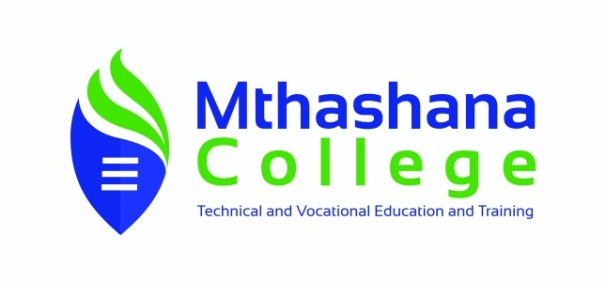 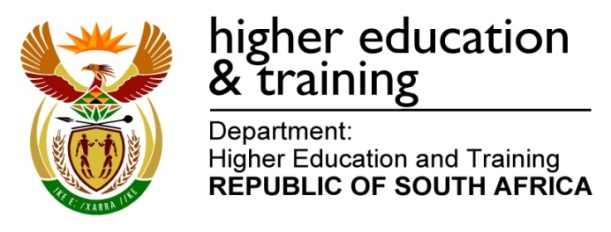 Central Office266 South Street, Vryheid, 3100   Private Bag X 9424, Vryheid, 3100PREFERENCE GOALS TO BE USED ON TENDER PROCUREMENT  BIDDER NAME: ___________________________ TOTAL POINTS_________________________Part A: Standard Quotation Documentation (SBD 1)BID NUMBER: Mth/P/PPE/2023		CLOSING DATE: 03 August 2023                                 CLOSING TIME: 12H00DESCRIPTION: PANEL FOR SERVICE PROVIDERS TO SUPPLY PPE  CONTRACT PERIOD: Three years		                              VALIDITY PERIOD...90 days ......................PROVINCIAL SUPPLIERS’ DATABASE REGISTRATION NO................................................................................................................The successful bidder will be required to fill in and sign a written Contract Form (SBD 7.1)Bidders should ensure that bids are delivered on time to the correct address. If the bid is late, it will not be accepted for consideration.The bid box is generally accessible from 8:00 to 16H30 Monday to Friday.    ALL BIDS MUST BE SUBMITTED ON THE OFFICIAL FORMS – (NOT TO BE RE-TYPED)THIS BID IS SUBJECT TO THE PREFERENTIAL PROCUREMENT POLICY FRAMEWORK ACT AND THE PREFERENTIAL PROCUREMENT REGULATIONS, 2011, THE GENERAL CONDITIONS OF CONTRACT (GCC) AND, IF APPLICABLE, ANY OTHER SPECIAL CONDITIONS OF CONTRACT. NAME OF BIDDER:	………………………………………………………………….…………………………………………………………………………POSTAL ADDRESS:	…..……………………………………………………………………………………..………………………………………………….STREET ADDRESS:…………………………………………………………………………………………………………………………………………………………….TELEPHONE NUMBER:	CODE……………NUMBER…………….…………………..CELLPHONE NUMBER:…………….………………………………FACSIMILE NUMBER:	CODE ………….NUMBER……………………………………………………………………………………………………………..E-MAIL ADDRESS:……………………………………………………………VAT REGISTRATION NUMBER:…….…………………………………………HAS AN ORIGINAL AND VALID TAX CLEARANCE CERTIFICATE BEEN SUBMITTED? (SBD 2)	YES or NO					HAS A CERTIFIED COPY OF B-BBEE STATUS LEVEL VERIFICATION ATTACHED CERTIFICATE BEEN SUBMITTED? (SBD 6.1)      YES or NOHAS A CERTIFIED COMPANY REGISTRATION CERTIFICATE ATTACHED (CK/ ID IF SOLE PROPRIETOR)	YES or NO IF YES, WHO WAS THE CERTIFICATE ISSUED BY? AN ACCOUNTING OFFICER AS CONTEMPLATED IN THE CLOSE CORPORATION ACT (CCA)…….…………….…………………………...A VERIFICATION AGENCY ACCREDITED BY THE SOUTH AFRICAN ACCREDITATION SYSTEM (SANAS); ……………………………….… ORA REGISTERED AUDITOR ………………………………...………..[TICK APPLICABLE BOX](A B-BBEE STATUS LEVEL VERIFICATION CERTIFICATE MUST BE SUBMITTED IN ORDER TO QUALIFY FOR PREFERENCE POINTS FOR B-BBEE)ARE YOU THE ACCREDITED REPRESENTATIVE IN SOUTH AFRICA FOR THE GOODS / SERVICES / WORKS OFFERED?	YES or NO						[IF YES ENCLOSE PROOF]SIGNATURE OF BIDDER ………………………………………………….DATE…………..……………………………………………………………………..CAPACITY UNDER WHICH THIS BID IS SIGNED…………………………………………………………………………………………………………………TOTAL BID PRICE……………………………………	TOTAL NUMBER OF ITEMS OFFERED	…………………………………_____________________________________________________________________________________________________________________	ANY ENQUIRIES REGARDING THE BIDDING PROCEDURE MAY BE DIRECTED TO:Standard Quotation Documentation (SBD 2)TAX CLEARANCE CERTIFICATE REQUIREMENTSIt is a condition of bid that the taxes of the successful bidder must be in order, or that satisfactory arrangements have been made with South African Revenue Service (SARS) to meet the bidder’s tax obligations.1 In order to meet this requirement bidders are required to complete in full the attached form TCC 001“Application for a Tax Clearance Certificate” and submit it to any SARS branch office nationally. The Tax Clearance Certificate Requirements are also applicable to foreign bidders / individuals who wish to submit bids.2 SARS will then furnish the bidder with a Tax Clearance Certificate that will be valid for a period of 1 (one) year from the date of approval.3 The original Tax Clearance Certificate must be submitted together with the bid. Failure to submit the original and valid Tax Clearance Certificate will result in the invalidation of the bid. Certified copies of the Tax Clearance Certificate will not be acceptable.4 In bids where Consortia / Joint Ventures / Sub-contractors are involved, each party must submit a separate Tax Clearance Certificate.5 Copies of the TCC 001 “Application for a Tax Clearance Certificate” form are available from any SARS branch office nationally or on the website www.sars.gov.za.6 Applications for the Tax Clearance Certificates may also be made via eFiling. In order to use this provision, taxpayers will need to register with SARS as eFilers through the website www.sars.gov.za.Jeyrel:\Mdk416-SBD2 tax clearanceI HAVE READ AND COMPLIED WITH THE SPECIAL INSTRUCTIONS ABOVE:……………………………………………………………		………………………..SURNAME AND INITIALS OF REPRESENTATIVE			DATE………………………….							SIGNATURESPECIFICATION AND FUNCTIONALITY                                                          ANNEXURE AMthashana TVET College invites experienced service providers to tender for a  panel of service providers to supply and deliver PPE  Service providers will be selected from the panel to quote when the need arises Duration of the contract is three years This tender will be only evaluated on functionality and preference goals, no price estimate is required for this tenderBelow is the list of PPE to be contracted for. Please note NO pricing is required for this tender Tenders need to obtain a minimum percentage score of 70% and above in functionally to proceed the next stage of Evaluation.The 80/20 preference points system will be applicable during the evaluation and adjudication of this Bid. Proof to be attached to claim the points below.______________________________________________			_________________________SURNAME AND INITIALS OF REPRESENTATIVE					DATE___________________________________________							SIGNATUREStandard Quotation Documentation (SBD 4)DECLARATION OF INTEREST1.	Any legal person, including persons employed by the state¹, or persons having a kinship with persons employed by the state, including a blood relationship, may make an offer or offers in terms of this invitation to bid (includes an advertised competitive bid, a limited bid, a proposal or written price quotation).  In view of possible allegations of favouritism, should the resulting bid, or part thereof, be awarded to persons employed by the state, or to persons connected with or related to them, it is required that the bidder or his/her authorised representative declare his/her position in relation to the evaluating/adjudicating authority where- 	-	the bidder is employed by the state; and/or	-	the legal person on whose behalf the bidding document is signed, has a relationship with persons/a person who are/is involved in the evaluation and or adjudication of the bid(s), or where it is known that such a relationship exists between the person or persons for or on whose behalf the declarant acts and persons who are involved with the evaluation and or adjudication of the bid. 2.	In order to give effect to the above, the following questionnaire must be completed and submitted with the bid.2.1	Full Name of bidder or his or her representative:  ………………………………………………………………………Identity Number:………………………………………………………………………………………………………............Position occupied in the Company (director, trustee, shareholder², member): …………………………………………Registration number of company, enterprise, close corporation, partnership agreement or trust:  	………………………………………………………………………………………………………………………………Tax Reference Number:  ……………………………………………………………………………………………VAT Registration Number:  ………………………………………………………………………………………....		2.6.1	The names of all directors / trustees / shareholders / members, their individual identity numbers, tax reference numbers and, if applicable, employee / PERSAL numbers must be indicated in paragraph 3 below.¹“State” means –              	(a)	any national or provincial department, national or provincial public entity or constitutional institution within the meaning of the Public Finance Management Act, 1999 (Act No. 1 of 1999);	(b)	any municipality or municipal entity;	(c)	provincial legislature;	(d)	national Assembly or the national Council of provinces; or	(e)	Parliament.²”Shareholder” means a person who owns shares in the company and is actively involved in the management of the enterprise or business and exercises control over the enterprise.	2.7 	Are you or any person connected with the bidder		        	YES 		NO	      	presently employed by the state?If so, furnish the following particulars:Name of person / director / trustee / shareholder/ member:        ……....………………………………Name of state institution at which you or the person connected to the bidder is employed :      		         ………………………………………Position occupied in the state institution:			        ………………………………………Any other particulars:			………………………………………………………………………………………………………………………………………………………………………………………………If you are presently employed by the state, did you obtain		YES 		NO	the appropriate authority to undertake remunerative work outside employment in the public sector?If yes, did you attach proof of such authority to the bid	 document	YES 		NO	             							(Note: Failure to submit proof of such authority, whereapplicable, may result in the disqualification of the bid.If no, furnish reasons for non-submission of such proof: 	…………………………………………………………………….…………………………………………………………………….…………………………………………………………………….Did you or your spouse, or any of the company’s directors / 		YES 		NO	trustees / shareholders / members or their spouses conduct business with the state in the previous twelve months?If so, furnish particulars:…………………………………………………………………..………………………………………………………………….. …………………………………………………………………...Do you, or any person connected with the bidder, have			YES 		NO		any relationship (family, friend, other) with a person 		employed by the state and who may be involved with 	the evaluation and or adjudication of this bid?	2.9.1	If so, furnish particulars.	……………………………………………………………...		…………………………………………………………..….	………………………………………………………………2.10	 Are you, or any person connected with the bidder,			YES 		NO			aware of any relationship (family, friend, other) between any other bidder and any person employed by the statewho may be involved with the evaluation and or adjudicationof this bid?	2.10.1    If so, furnish particulars.        ………………………………………………………………        ………………………………………………………………        ………………………………………………………………2.11	Do you or any of the directors / trustees / shareholders / members 	YES 		NO	 of the company have any interest in any other related companies whether or not they are bidding for this contract?2.11.1	If so, furnish particulars:…………………………………………………………………………….…………………………………………………………………………….     …………………………………………………………………………….Full details of directors / trustees / members / shareholders.4	DECLARATIONI, THE UNDERSIGNED (NAME)………………………………………………………………………CERTIFY THAT THE INFORMATION FURNISHED IN PARAGRAPHS 2 and 3 ABOVE IS CORRECT.     I ACCEPT THAT THE STATE MAY REJECT THE BID OR ACT AGAINST ME SHOULD THIS     DECLARATION PROVE TO BE FALSE.  …………………………………..	 ..…………………………………………… 		Signature	                          Date………………………………….	………………………………………………	Position 	Name of bidderStandard Quotation Documentation (SBD 6.1)PREFERENCE POINTS CLAIM FORM IN TERMS OF THE PREFERENTIAL PROCUREMENT REGULATIONS 2022This preference form must form part of all tenders invited.  It contains general information and serves as a claim form for preference points for specific goals. NB:	BEFORE COMPLETING THIS FORM, TENDERERS MUST STUDY THE GENERAL CONDITIONS, DEFINITIONS AND DIRECTIVES APPLICABLE IN RESPECT OF THE TENDER AND PREFERENTIAL PROCUREMENT REGULATIONS, 2022GENERAL CONDITIONSThe following preference point systems are applicable to invitations to tender:the 80/20 system for requirements with a Rand value of up to R50 000 000 (all applicable taxes included); and the 90/10 system for requirements with a Rand value above R50 000 000 (all applicable taxes included).To be completed by the organ of state	(delete whichever is not applicable for this tender).The applicable preference point system for this tender is the 90/10 preference point system.The applicable preference point system for this tender is the 80/20 preference point system.Either the 90/10 or 80/20 preference point system will be applicable in this tender. The lowest/ highest acceptable tender will be used to determine the accurate system once tenders are received.Points for this tender (even in the case of a tender for income-generating contracts) shall be awarded for: Price; andSpecific Goals.To be completed by the organ of state:The maximum points for this tender are allocated as follows:Failure on the part of a tenderer to submit proof or documentation required in terms of this tender to claim points for specific goals with the tender, will be interpreted to mean that preference points for specific goals are not claimed.The organ of state reserves the right to require of a tenderer, either before a tender is adjudicated or at any time subsequently, to substantiate any claim in regard to preferences, in any manner required by the organ of state.DEFINITIONS “tender” means a written offer in the form determined by an organ of state in response to an invitation to provide goods or services through price quotations, competitive tendering process or any other method envisaged in legislation; “price” means an amount of money tendered for goods or services, and includes all applicable taxes less all unconditional discounts; “rand value” means the total estimated value of a contract in Rand, calculated at the time of bid invitation, and includes all applicable taxes; “tender for income-generating contracts” means a written offer in the form determined by an organ of state in response to an invitation for the origination of income-generating contracts through any method envisaged in legislation that will result in a legal agreement between the organ of state and a third party that produces revenue for the organ of state, and includes, but is not limited to, leasing and disposal of assets and concession contracts, excluding direct sales and disposal of assets through public auctions; and “the Act” means the Preferential Procurement Policy Framework Act, 2000 (Act No. 5 of 2000).  FORMULAE FOR PROCUREMENT OF GOODS AND SERVICESPOINTS AWARDED FOR PRICE3.1.1   THE 80/20 OR 90/10 PREFERENCE POINT SYSTEMS 	A maximum of 80 or 90 points is allocated for price on the following basis:		80/20	or	90/10			or		Where	Ps	=	Points scored for price of tender under consideration	Pt	=	Price of tender under consideration	Pmin	=	Price of lowest acceptable tenderFORMULAE FOR DISPOSAL OR LEASING OF STATE ASSETS AND INCOME GENERATING PROCUREMENTPOINTS AWARDED FOR PRICEA maximum of 80 or 90 points is allocated for price on the following basis:		            80/20	               or	            90/10			or	Where	Ps	=	Points scored for price of tender under consideration	Pt	=	Price of tender under consideration	Pmax	=	Price of highest acceptable tenderPOINTS AWARDED FOR SPECIFIC GOALS In terms of Regulation 4(2); 5(2); 6(2) and 7(2) of the Preferential Procurement Regulations, preference points must be awarded for specific goals stated in the tender. For the purposes of this tender the tenderer will be allocated points based on the goals stated in table 1 below as may be supported by proof/ documentation stated in the conditions of this tender: In cases where organs of state intend to use Regulation 3(2) of the Regulations, which states that, if it is unclear whether the 80/20 or 90/10 preference point system applies, an organ of state must, in the tender documents, stipulate in the case of— an invitation for tender for income-generating contracts, that either the 80/20 or 90/10 preference point system will apply and that the highest acceptable tender will be used to determine the applicable preference point system; orany other invitation for tender, that either the 80/20 or 90/10 preference point system will apply and that the lowest acceptable tender will be used to determine the applicable preference point system, then the organ of state must indicate the points allocated for specific goals for both the 90/10 and 80/20 preference point system. Table 1: Specific goals for the tender and points claimed are indicated per the table below. (Note to organs of state: Where either the 90/10 or 80/20 preference point system is applicable, corresponding points must also be indicated as such. Note to tenderers: The tenderer must indicate how they claim points for each preference point system.)  Bidders must submit proof of all specific goals that are claimed for:list of all HDI’s and their certified copies of identity documents and their shareholding percentage as it appears on CIPC documents.Locality (Municipal account in the name of a bidder or a valid lease agreement with lease statement of account)Certified copies of identity documents of youth within the company as directors / owners and their shareholding percentage as it appears on CIPC documents Certified copies of identity documents of Woman within the company who are directors and or / owners and their shareholding percentage as it appears on CIPC documents Proof of Company registration (CIPC documents) 	DECLARATION WITH REGARD TO COMPANY/FIRMName of company/firm…………………………………………………………………….Company registration number: …………………………………………………………...TYPE OF COMPANY/ FIRM	Partnership/Joint Venture / Consortium	One-person business/sole propriety	Close corporation	Public Company	Personal Liability Company	(Pty) Limited 	Non-Profit Company	State Owned Company[Tick applicable box]I, the undersigned, who is duly authorised to do so on behalf of the company/firm, certify that the points claimed, based on the specific goals as advised in the tender, qualifies the company/ firm for the preference(s) shown and I acknowledge that:The information furnished is true and correct;The preference points claimed are in accordance with the General Conditions as indicated in paragraph 1 of this form;In the event of a contract being awarded as a result of points claimed as shown in paragraphs 1.4 and 4.2, the contractor may be required to furnish documentary proof to the satisfaction of the organ of state that the claims are correct; If the specific goals have been claimed or obtained on a fraudulent basis or any of the conditions of contract have not been fulfilled, the organ of state may, in addition to any other remedy it may have –disqualify the person from the tendering process;recover costs, losses or damages it has incurred or suffered as a result of that person’s conduct;cancel the contract and claim any damages which it has suffered as a result of having to make less favourable arrangements due to such cancellation;recommend that the tenderer or contractor, its shareholders and directors, or only the shareholders and directors who acted on a fraudulent basis, be restricted from obtaining business from any organ of state for a period not exceeding 10 years, after the audi alteram partem (hear the other side) rule has been applied; andforward the matter for criminal prosecution, if deemed necessarySBD 7.1CONTRACT FORM - RENDERING OF GOODS AND SERVICESTHIS FORM MUST BE FILLED IN DUPLICATE BY BOTH THE SERVICE PROVIDER (PART 1) AND THE PURCHASER (PART 2).  BOTH FORMS MUST BE SIGNED IN THE ORIGINAL SO THAT THE SERVICE PROVIDER AND THE PURCHASER WOULD BE IN POSSESSION OF ORIGINALLY SIGNED CONTRACTS FOR THEIR RESPECTIVE RECORDS.PART 1 (TO BE FILLED IN BY THE SERVICE PROVIDER)I hereby undertake to render services described in the attached bidding documents to (name of the institution)……………………………………. in accordance with the requirements and task directives / proposals specifications stipulated in Bid Number………….……….. at the price/s quoted.  My offer/s remain binding upon me and open for acceptance by the Purchaser during the validity period indicated and calculated from the closing date of the bid .The following documents shall be deemed to form and be read and construed as part of this agreement:Bidding documents, vizInvitation to bid;Tax clearance certificate;Pricing schedule(s);Filled in task directive/proposal;Preference claims for Broad Based Black Economic Empowerment Status Level of Contribution  in terms of the Preferential Procurement Regulations 2011;Declaration of interest;Declaration of bidder’s past SCM practices;Certificate of Independent Bid Determination;Special Conditions of Contract; General Conditions of Contract; andOther (specify)I confirm that I have satisfied myself as to the correctness and validity of my bid; that the price(s) and rate(s) quoted cover all the services specified in the bidding documents; that the price(s) and rate(s) cover all my obligations and I accept that any mistakes regarding price(s) and rate(s) and calculations will be at my own risk.I accept full responsibility for the proper execution and fulfilment of all obligations and conditions devolving on me under this agreement as the principal liable for the due fulfillment of this contract.I declare that I have no participation in any collusive practices with any bidder or any other person regarding this or any other bid.I confirm that I am duly authorised to sign this contract.NAME (PRINT)		…………………………….CAPACITY		…………………………….SIGNATURE		…………………………….NAME OF FIRM		…………………………….DATE			…………………………….Standard Quotation Documentation (SBD 8) (to be completed by Company)DECLARATION OF BIDDER’S PAST SUPPLY CHAIN MANAGEMENT PRACTICESThis Standard Bidding Document must form part of all bids invited.  It serves as a declaration to be used by institutions in ensuring that when goods and services are being procured, all reasonable steps are taken to combat the abuse of the supply chain management system. The bid of any bidder may be disregarded if that bidder, or any of its directors have-abused the institution’s supply chain management system;committed fraud or any other improper conduct in relation to such system; orfailed to perform on any previous contract.In order to give effect to the above, the following questionnaire must be completed and submitted with the bid.SBD 12CERTIFICATIONI, THE UNDERSIGNED (FULL NAME)…………………………………………………	CERTIFY THAT THE INFORMATION FURNISHED ON THIS DECLARATION FORM IS TRUE AND CORRECT.	I ACCEPT THAT, IN ADDITION TO CANCELLATION OF A CONTRACT, ACTION MAY BE TAKEN AGAINST ME SHOULD THIS DECLARATION PROVE TO BE FALSE.	………………………………………...			…………………………..	Signature 							Date	……………………………………….			…………………………..	Position								Name of Bidder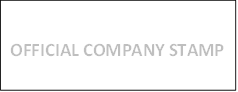 Standard Quotation Documentation (SBD 9)CERTIFICATE OF INDEPENDENT BID DETERMINATION1	This Standard Bidding Document (SBD) must form part of all bids¹ invited.2	Section 4 (1) (b) (iii) of the Competition Act No. 89 of 1998, as amended, prohibits an agreement between, or concerted practice by, firms, or a decision by an association of firms, if it is between parties in a horizontal relationship and if it involves collusive bidding (or bid rigging).² Collusive bidding is a pe se prohibition meaning that it cannot be justified under any grounds.3	Treasury Regulation 16A9 prescribes that accounting officers and accounting authorities must take all reasonable steps to prevent abuse of the supply chain management system and authorizes accounting officers and accounting authorities to:a.	disregard the bid of any bidder if that bidder, or any of its directors have abused the institution’s supply chain management system and or committed fraud or any other improper conduct in relation to such system.b.	cancel a contract awarded to a supplier of goods and services if the supplier committed any corrupt or fraudulent act during the bidding process or the execution of that contract.This SBD serves as a certificate of declaration that would be used by institutions to ensure that, when bids are considered, reasonable steps are taken to prevent any form of bid-rigging. In order to give effect to the above, the attached Certificate of Bid Determination (SBD 9) must be completed and submitted with the bid:¹ Includes price quotations, advertised competitive bids, limited bids and proposals.² Bid rigging (or collusive bidding) occurs when businesses, that would otherwise be expected to compete, secretly conspire to raise prices or lower the quality of goods and / or services for purchasers who wish to acquire goods and / or services through a bidding process.  Bid rigging is, therefore, an agreement between competitors not to compete.I, the undersigned, in submitting the accompanying bid:________________________________________________________________________(Bid Number and Description)in response to the invitation for the bid made by:______________________________________________________________________________(Name of Institution)do hereby make the following statements that I certify to be true and complete in every respect:I certify, on behalf of: _______________________________________________________that:(Name of Bidder)I have read and I understand the contents of this Certificate;I understand that the accompanying bid will be disqualified if this Certificate is found not to be true and complete in every respect;I am authorized by the bidder to sign this Certificate, and to submit the accompanying bid, on behalf of the bidder;Each person whose signature appears on the accompanying bid has been authorized by the bidder to determine the terms of, and to sign the bid, on behalf of the bidder;For the purposes of this Certificate and the accompanying bid, I understand that the word “competitor” shall include any individual or organization, other than the bidder, whether or not affiliated with the bidder, who:(a) 	has been requested to submit a bid in response to this bid invitation;(b) 	could potentially submit a bid in response to this bid invitation, based on their qualifications, abilities or experience; and(c)	provides the same goods and services as the bidder and/or is in the same line of business as the bidderThe bidder has arrived at the accompanying bid independently from, and without consultation, communication, agreement or arrangement with any competitor. However communication between partners in a joint venture or consortium³ will not be construed as collusive bidding. In particular, without limiting the generality of paragraphs 6 above, there has been no consultation, communication, agreement or arrangement with any competitor regarding:prices;      geographical area where product or service will be rendered (market allocation)  (c) 	Methods, factors or formulas used to calculate prices;(d)	 the intention or decision to submit or not to submit, a bid; (e)	 the submission of a bid which does not meet the specifications and conditions of the bid; or(f)        bidding with the intention not to win the bid.In addition, there have been no consultations, communications, agreements or arrangements with any competitor regarding the quality, quantity, specifications and conditions or delivery particulars of the products or services to which this bid invitation relates.The terms of the accompanying bid have not been, and will not be, disclosed by the bidder, directly or indirectly, to any competitor, prior to the date and time of the official bid opening or of the awarding of the contract.³ Joint venture or Consortium means an association of persons for the purpose of combining their expertise, property, capital, efforts, skill and knowledge in an activity for the execution of a contract.SBD 9  I am aware that, in addition and without prejudice to any other remedy provided to combat any restrictive practices related to bids and contracts, bids that are suspicious will be reported to the Competition Commission for investigation and possible imposition of administrative penalties in terms of section 59 of the Competition Act No 89 of 1998 and or may be reported to the National Prosecuting Authority (NPA) for criminal investigation and or may be restricted from conducting business with the public sector for a period not exceeding ten (10) years in terms of the Prevention and Combating of Corrupt Activities Act No 12 of 2004 or any other applicable legislation.I HAVE READ AND COMPLIED WITH THE SPECIAL INSTRUCTIONS ABOVE: …………………………………………………			…………………………………Signature								Date………………………………………………….			…………………………………Position 								Name of BidderPREFERENCE GOAL80/20Documents required to be attached for verificationGOAL 1 - Ownership – Maximum points12Documents required to be attached for verificationBusiness owned more than 50% by black personBusiness owned less than 50% by black person42ID copy of Director/Owner/CSD/BBB-EE Certificate	Business owned more than 50% by black womenBusiness owned less than 50% by black women42ID copy of Director/Owner and CSD Business owned more than 50% by black youthBusiness owned less than 50% by black youth21ID copy of Director/Owner and CSD Business owned more than 50% by disabled person2 Attach proof from a registered doctor/physician for a bidder to obtain full points GOAL 2 – RDP – Maximum points 08Business falls under the SMME category – EME and QME4Detailed CSD ReportPromotion of business located within KZN provincePromotion of business located in South Africa outside KZN Province  42Detailed CSD ReportMunicipal account not older than 90 daysLease agreement and affidavit if you are leasingAffidavit if you residing in in KZNYOU ARE HEREBY INVITED TO BID FOR REQUIREMENTS OF THE (NAME OF DEPARTMENT/PUBLIC ENTITY)THE FOLLOWING PARTICULARS MUST BE FURNISHED (FAILURE TO DO SO MAY RESULT IN YOUR BID BEING DISQUALIFIED)SAFETY EQUIPMENT AND CLOTHING(PPE)Protective Clothing UNIT OF ISSUETwo piece continental suits : Navy, 100% cotton with College and DHET logosetTwo piece continental suits : Khaki, 100% cotton with College and DHET logosetTwo piece continental suits : Navy Acid Resistant (Triple Stitched) 100% cotton College and DHET logosetTwo piece continental suits : Royal Blue Acid Resistant (Triple Stitched) 100% cotton  College and DHET logosetDust coats: White, 100% cotton (All Sizes ) with College and DHET logoeachDust coats: Navy, 100% cotton All sizes with college and DHET logoeachDust coats: Khaki, 100% cotton All sizes with college and DHET logoeachDust coats: White, 100% cotton,All  sizes with college and DHET logoeachDust coats: Navy, 100% cotton All sizes  with college and DHET logoeachDust coats: Khaki, 100% cotton All sizes with collegeand DHET logoeachDust coats: Acid Resistant White ,100 cotton (All sizes) with college DHET logoeachHalf Aprons with two front pockets : Colours (White and Black)eachChefs full apron with two front pockets: Colours (White and Black)eachSafety Shoe : Black equivalent to DOT, All sizes (low ancle cut)pairsSafety Shoe : Brown equivalent to DOT, All sizes (low ancle cut)pairsSafety Shoe : Black equivalent to DOT, All sizes (high ancle cut)pairsSafety Shoe : Brown equivalent to DOT, All sizes (high ancle cut)pairsGumboots PVC (No Steel Toe) Black, All Sizes (below knee)pairsGumboots PVC (Steel Toe Cap) Black, size 6 -12 (below knee)pairsGumboots PVC (Red Sole for Oil & Acid Conditions) All Sizes (below knee)pairsLadies Gumboots (Red Sole) White, 3 - 9 (below knee)pairsLadies Gumboots : Black, size 3 - 9 (below knee)pairsLeather gloves : Candy Stripe Chrome LeatherpairsLeather gloves : Pig Skin Candy StripepairsLeather gloves : Candy Stripe Green Re-InforcingpairsLeather gloves : 2" Chrome Double PalmpairsLeather gloves : 8" Chrome Double PalmpairsLeather gloves : 16" Chrome Double PalmpairsLeather gloves : 2" Cuff Green LinedpairsLeather gloves : 8" Cuff Green LinedpairsLeather gloves : 16" Cuff Green LinedpairsLeather gloves : 2" Cuff Apron PalmpairsLeather gloves : 8" Cuff Apron PalmpairsLeather gloves : Beige Vip Grain Leather UnlimitedpairsLeather gloves : Red Heat Glove Kevlar Thread 8" CuffpairsPVC gloves : PVC Safety Cuff Red Med WeightpairsPVC gloves : PVC Knit Wrist Red Med WeightpairsPVC gloves : Elbow Length Red Med Weight pairsPVC gloves : Shoulder Length Red Med WeightpairsPVC gloves : PVC Safety Cuff Red Extra Heavey WeightpairsPVC gloves : PVC Safety Knit Wrist Red Extra Heavey WeightpairsPVC gloves : PVC Elbow Legth Red Extra Heavey WeightpairsPVC gloves : Black Chip Palm Knitted WristpairsChrome Leather Aprons 60 x 90eachChrome Leather Aprons 60 x 120eachChrome Leather YokeseachChrome Leather Spats AnkleeachChrome Leather Spats Ankle With ChaineachChrome Leather Spats Knee Length eachChrome Leather Spats Knee Length With ChaineachChrome Leather Welders JacketeachChrome Leather Welders TrouserseachSafety Caps- Assorted ColourseachFull Brim Safety Cap - Assorted ColourseachSafety Caps with Lamp BracketeachSafety Hats with Lamp BracketeachFace shield , clear with Brow GuardeachFace shield , green with Brow GuardeachFace shield, heat resistant, 3mm lens clear plus spring attachmenteachFace shield with spring attachment polycarbonate lens cleareachWraparound Spec AmbereachWraparound Spec CleareachWraparound Spec GreeneachLeserspec Clear UncoatedeachLeserspec Clear Anti-FogeachLeserspec Amber UncoatedeachLesersport Anti-Fog CleareachLesersport Anti-Fog GreeneachLesersport Anti-Fog AmbereachChemical Splash Goggle Anti-Fog with foameachGoggle flip front for weldingeachWelding helmet with clear lenseachWelding helmet with green lens shade 4eachWelding helmet with green lens shade 6eachWelding helmet with green lens shade 8eachWelding helmet with green lens shade 10eachWelding helmet with green lens shade 12eachEar plugs - Disposable, Laser Uncorded Foam EarplugspairsEar plugs Re-usable, Orange Quiet QD30 Earplug with cordpairsEar plugs Re-usable,Whisper Earplug with cordpairsBanded hearing protectorspairsEar Muffs, standardpairsEar Muffs, Laser comfort, CE Approved 33DBpairsReflective Bib, mesh : OrangeeachReflective Bib, standard : LimeeachEn 4 Reflective Jacket with ID pocket (Solid)eachEn 4 Reflective Jacket with ID pocket (Mesh)eachDromex - Respirator Dust Mask FFP1 - Pack of 20FUNCTIONALITY CRITERIAPOINTS ALLOCATEDPOINTS ALLOCATEDProvide three (3) contactable reference letterscontracts of similar nature or serviceFor the past five (3) years Letters must be clearly dated (Commencement, completion, and Duration)3 Reference verified2 Reference verified1 Reference verified0 Reference verified=15 points=10 points=5 points=0 points15Company profile (with a list of projects completed in a similar industry)Two provided One providedNone provided=10 points=5 points=0 points10The delivery period for Material and EquipmentWithin 4 weeksWithin 4 to 6 weeksMore than 6 weeks=30 points=15 points=05 points30Proof of Business Office (Eg. Utility Bill or Lease Agreement)KZN Proof ProvidedOutside KZN Proof Provided=25 points=10 points25Proof of Maintenance/Warranties/ServicesProof providedNone provided=20 points =00 points20Total points100PREFERENCE GOAL80/20Documents required to be attached for verificationGOAL 1 - Ownership – Maximum points12Documents required to be attached for verificationBusiness owned more than 50% by black personBusiness owned less than 50% by black person4        2ID copy of Director/Owner/CSD/BBB-EE Certificate	Business owned more than 50% by black womenBusiness owned less than 50% by black women4        2ID copy of Director/Owner and CSD Business owned more than 50% by black youthBusiness owned less than 50% by black youth2        1ID copy of Director/Owner and CSD Business owned more than 50% by disabled person2 Attach proof from a registered doctor/physician for a bidder to obtain full points GOAL 2 – RDP – Maximum points 08Business falls under the SMME category – EME and QME4Detailed CSD ReportPromotion of business located within KZN provincePromotion of business located in South Africa outside KZN Province  42Detailed CSD ReportMunicipal account not older than 90 daysLease agreement and affidavit if you are leasingAffidavit if you residing in in KZNFull NameIdentity NumberPersonal Income Tax Reference NumberState Employee Number / Persal Number POINTSPRICE          80SPECIFIC GOALS          20Total points for Price and SPECIFIC GOALS 100PREFERENCE GOAL80/20Documents required to be attached for verificationGOAL 1 - Ownership – Maximum points12Documents required to be attached for verificationBusiness owned more than 50% by black personBusiness owned less than 50% by black person42ID copy of Director/Owner/CSD/BBB-EE Certificate	Business owned more than 50% by black womenBusiness owned less than 50% by black women42ID copy of Director/Owner and CSD Business owned more than 50% by black youthBusiness owned less than 50% by black youth21ID copy of Director/Owner and CSD Business owned more than 50% by disabled person2 Attach proof from a registered doctor/physician for a bidder to obtain full points GOAL 2 – RDP – Maximum points 08Business falls under the SMME category – EME and QME4Detailed CSD ReportPromotion of business located within KZN provincePromotion of business located in South Africa outside KZN Province  42Detailed CSD ReportMunicipal account not older than 90 daysLease agreement and affidavit if you are leasingAffidavit if you residing in in KZNItemQuestionYesNo4.1Is the bidder or any of its directors listed on the National Treasury’s Database of Restricted Suppliers as companies or persons prohibited from doing business with the public sector?(Companies or persons who are listed on this Database were informed in writing of this restriction by the Accounting Officer/Authority of the institution that imposed the restriction after the audi alteram partem rule was applied).The Database of Restricted Suppliers now resides on the National Treasury’s website(www.treasury.gov.za) and can be accessed by clicking on its link at the bottom of the home page. YesNo4.1.1If so, furnish particulars:If so, furnish particulars:If so, furnish particulars:4.2Is the bidder or any of its directors listed on the Register for Tender Defaulters in terms of section 29 of the Prevention and Combating of Corrupt Activities Act (No 12 of 2004)? The Register for Tender Defaulters can be accessed on the National Treasury’s website (www.treasury.gov.za) by clicking on its link at the bottom of the home page. YesNo4.2.1If so, furnish particulars:If so, furnish particulars:If so, furnish particulars:4.3Was the bidder or any of its directors convicted by a court of law (including a court outside of the ) for fraud or corruption during the past five years?YesNo4.3.1If so, furnish particulars:If so, furnish particulars:If so, furnish particulars:4.4Was any contract between the bidder and any organ of state terminated during the past five years on account of failure to perform on or comply with the contract?YesNo4.4.1If so, furnish particulars:If so, furnish particulars:If so, furnish particulars: